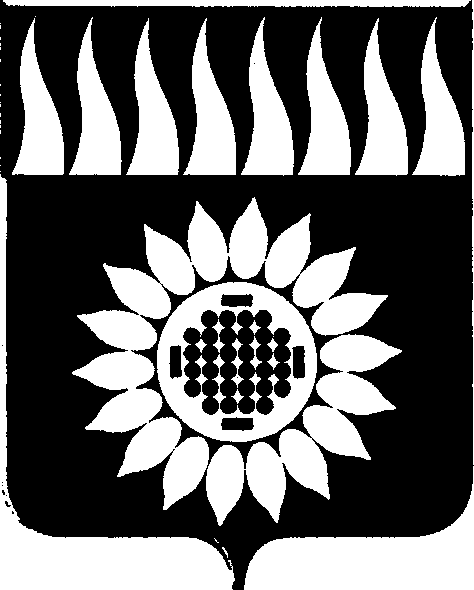 ГОРОДСКОЙ ОКРУГ ЗАРЕЧНЫЙД У М Ашестой  созыв_____________________________________________________________________________________________________СЕМЬДЕСЯТ ТРЕТЬЕ ОЧЕРЕДНОЕ ЗАСЕДАНИЕР Е Ш Е Н И Е27.08.2020 № 55-РОб исполнении бюджета городского округа Заречный за 2019 год	Рассмотрев отчет об исполнении бюджета городского округа Заречный за 2019 год, в соответствии со ст. 264.2 Бюджетного кодекса РФ, ст. 39 Положения о бюджетном процессе в городском округе Заречный, утвержденного решением Думы городского округа от 29.05.2014 № 56-Р (с изменениями), на основании ст. ст. 25, 28, 31, 61 Устава городского округа Заречный,Дума решила:1. Утвердить отчет об исполнении бюджета городского округа Заречный за 2019 год, в том числе:1) общий объем доходов городского округа Заречный, поступивших в 2019 году – 1 539 729 002,35 руб. из них:-  налоговые и неналоговые доходы – 529 960 362,76 руб.;-  безвозмездные поступления – 1 009 768 639,59 руб.2) общий объем расходов бюджета городского округа Заречный, осуществленных в 2019 году – 1 592 151 536,72 руб.;3) размер дефицита бюджета городского округа Заречный –                   52 422 534,37 руб.;4) общий объем расходов бюджета городского округа Заречный на исполнение публичных нормативных обязательств городского округа Заречный, осуществленных в 2019 году – 80 544 268,24 руб.;5) объем расходов бюджета городского округа Заречный на обслуживание муниципального долга городского округа Заречный, осуществленных в 2019 году – 17 455,03 руб.2. Утвердить исполнение бюджета городского округа Заречный по доходам за 2019 год (приложение № 1).3. Утвердить исполнение бюджета городского округа Заречный по разделам, подразделам, целевым статьям (муниципальным программам и непрограммным направлениям деятельности), группам и подгруппам видов расходов классификации расходов бюджетов за 2019 год (приложение № 5).4. Утвердить исполнение бюджета городского округа Заречный по ведомственной структуре расходов бюджета городского округа Заречный за 2019 год (приложение № 7).5. Утвердить исполнение бюджета городского округа Заречный по источникам финансирования дефицита бюджета городского округа Заречный за 2019 год (приложение № 10).6. Утвердить исполнение программы муниципальных заимствований городского округа Заречный за 2019 год (приложение № 12).7. Утвердить исполнение бюджета городского округа Заречный по муниципальным программам городского округа Заречный, подлежащих реализации в 2019 году, за 2019 год (приложение № 14).8. Утвердить исполнение бюджета городского округа Заречный по публичным нормативным обязательствам городского округа Заречный за 2019 год (приложение № 16).9. Утвердить исполнение программы муниципальных гарантий городского округа Заречный за 2019 год (приложение № 18).10. Бюджетные кредиты из бюджета городского округа Заречный в 2019 году не предоставлялись.11. Принять к сведению, что при исполнении бюджета городского округа Заречный объем муниципального долга не превышал предельного объема муниципального долга, утвержденного решением Думы городского округа Заречный о бюджете городского округа Заречный на 2019 год.    12. Опубликовать настоящее решение в установленном порядке.Председатель Думы городского округа                                         			А.А. КузнецовГлава городского округа							 	А.В. Захарцев